（ 別　紙 ）＜申込方法＞参加ご希望の方は、参加申込書に所定事項を明記の上、お申し込みください。※定員になり次第受付を終了させていただきます。（定員数に達した後にお申し込みをいただいた場合のみ、お断りの連絡をさせていただきます）＜申込締切＞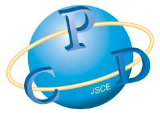 　　　　　平成30年12月7日（金）＜申込先＞　　　　　　　　　　　　　　　　　　　　　　　　　　　　　　　公益社団法人土木学会四国支部 事務局 〒760-0066 高松市福岡町3-11-22　建設クリエイトビルTEL：087-851-3315／FAX：087-851-3313／E-mail：office@jsce7.jp土木学会四国支部事務局　宛FAX：087-851-3313 ／ E-mail：office@jsce7.jp12月17日(月)開催「平成30年自然災害フォーラム＆第13回南海地震四国地域学術シンポジウム」参加申込書連絡先連絡者連絡先勤務先連絡先住　所（〒　　　　－　　　　　　）（〒　　　　－　　　　　　）（〒　　　　－　　　　　　）（〒　　　　－　　　　　　）（〒　　　　－　　　　　　）（〒　　　　－　　　　　　）連絡先ＴＥＬＦＡＸＦＡＸ連絡先E-mail参 加 者氏　名氏　名氏　名シンポジウム論文集(1冊4,000円)シンポジウム論文集(1冊4,000円)シンポジウム論文集(1冊4,000円)シンポジウム論文集(1冊4,000円)参 加 者購入希望　・　不要購入希望　・　不要購入希望　・　不要購入希望　・　不要参 加 者購入希望　・　不要購入希望　・　不要購入希望　・　不要購入希望　・　不要参 加 者購入希望　・　不要購入希望　・　不要購入希望　・　不要購入希望　・　不要参 加 者購入希望　・　不要購入希望　・　不要購入希望　・　不要購入希望　・　不要参 加 者購入希望　・　不要購入希望　・　不要購入希望　・　不要購入希望　・　不要論文集代納入等方 法当日支払い  ・  振 込当日支払い  ・  振 込合 計合 計冊数冊論文集代納入等方 法当日支払い  ・  振 込当日支払い  ・  振 込合 計合 計金額円論文集代納入等※振込みは後日でも可ですその他必要なことがあればご記入下さい。（例）請求書の送付希望など※振込みは後日でも可ですその他必要なことがあればご記入下さい。（例）請求書の送付希望など※振込みは後日でも可ですその他必要なことがあればご記入下さい。（例）請求書の送付希望など※振込みは後日でも可ですその他必要なことがあればご記入下さい。（例）請求書の送付希望など※振込みは後日でも可ですその他必要なことがあればご記入下さい。（例）請求書の送付希望など※振込みは後日でも可ですその他必要なことがあればご記入下さい。（例）請求書の送付希望など※振込みは後日でも可ですその他必要なことがあればご記入下さい。（例）請求書の送付希望など